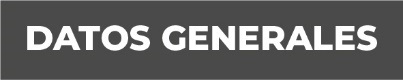 Nombre María Raquel Viveros CardeñaGrado de Escolaridad Maestría en ImpuestosCédula Profesional (Maestría) 11772513Teléfono de Oficina 228-8-41-61-70. Ext. 3040Correo Electrónico Formación Académica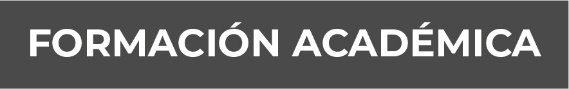 Año 2016-2018Maestría en ImpuestosUniversidad Anáhuac de XalapaAño 1993-1998Licenciatura en ContaduríaUniversidad VeracruzanaTrayectoria Profesional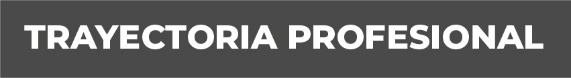 Año Febrero 2012 - Noviembre 2016Secretaría de Medio Ambiente del Estado de Veracruz Analista Contable, Jefa del Departamento de Recursos Humanos y Jefa del Departamento de Recursos FinancierosAño Enero 2008 - Enero 2012Despacho Integral de Contadores Asociados, S.C. Supervisora de Auditoría.Año Enero 2005 - Diciembre 2007H. Ayuntamiento de Vega de Alatorre, Ver. Contadora y Tesorera. Conocimiento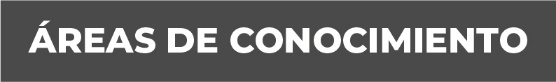 Contabilidad Gubernamental, Auditoría, Administración Pública Municipal, Contabilidad y Fiscal.